Publications reference number: B1342Patient Group Direction (PGD) for the further supply of ciprofloxacin to children under 12 for post-exposure to tularemiaFor the further supply of ciprofloxacin tablets or suspension to children aged under 12 years of age, exposed to a known or suspected deliberate release of tularemia, by registered healthcare practitioners identified in Section 3, subject to any limitations to authorisation detailed in Section 2.Reference:		Ciprofloxacin under12 further supply tularemia PGDVersion number:	04.00Valid from:		31 January 2022Review date:		31 January 2024Expiry date:		30 January 2025The UK Health Security Agency (UKHSA) has developed this PGD for local authorisation Those using this PGD must ensure it is organisationally authorised and signed in Section 2 by an appropriate authorising person, relating to the class of person by whom the product is to be supplied, in accordance with the Human Medicines Regulations 2012 (HMR2012). The PGD is not legal or valid without signed authorisation in accordance with HMR2012 Schedule 16 Part 2.Authorising organisations must not alter, amend or add to the clinical content of this document (sections 4, 5 and 6); such action will invalidate the clinical sign-off with which it is provided.As operation of this PGD is the responsibility of commissioners and service providers, the authorising organisation can decide which staff groups, in keeping with relevant legislation, can work to the PGD. Sections 2, 3 and 7 must be completed and amended within the designated editable fields provided.The final authorised copy of this PGD should be kept by the authorising organisation completing Section 2 for 25 years after the PGD expires. Provider organisations adopting authorised versions of this PGD should also retain copies for 25 years after the PGD expires.Individual practitioners must be authorised by name, under the current version of this PGD before working according to it. Practitioners and organisations must check they are using the current version of the PGD. Amendments may become necessary prior to the published expiry date. Current versions of UKHSA Chemical, Biological, Radiological and Nuclear (CBRN) PGDs for authorisation can be found from: https://www.england.nhs.uk/ourwork/eprr/hm/  Any queries regarding the content of this PGD should be addressed to: NSAC@phe.gov.ukEnquiries relating to the availability of organisationally authorised PGDs and subsequent versions of this PGD should be directed to: insert local contact detailsChange historyPGD developmentThis PGD has been developed by the following on behalf of the UKHSA:This PGD has been peer reviewed by the CBRN PGD Expert panel in accordance with the UKHSA PGD Policy. It has been agreed by the UKHSA Medicines Governance Group and ratified by the UKHSA Clinical Quality and Oversight Board.Expert panel Organisational authorisationsThe PGD is not legally valid until it has had the relevant organisational authorisation.  It is the responsibility of the organisation that has legal authority to authorise the PGD, to ensure all legal and governance requirements are met. The authorising body accepts governance responsibility for the appropriate use of the PGD.Insert authorising body name authorises this PGD for use by the services or providers listed below:Section 7 provides a practitioner authorisation sheet. Individual practitioners must be authorised by name to work to this PGD. Alternative practitioner authorisation sheets may be used where appropriate in accordance with local policy, but this should be an individual agreement, or a multiple practitioner authorisation sheet as included at the end of this PGD.Characteristics of staffClinical condition or situation to which this PGD applies5. Description of TreatmentKey referencesIndividual practitioner authorisation sheetBy signing this PGD you are indicating you agree to the contents and you will work within it PGDs do not remove inherent professional obligations or accountabilityIt is the responsibility of each professional to practice only within the bounds of their own competencePractitionerI confirm I have read and understood the content of this PGD and I am willing and competent to work to it within my professional code of conductSigned……………………………….………………………….…..Date……….….…………..............Name (Print)…………….…………..………….………………………………………….…….............Designation……………………………………………………………….…..………………................ Authorising manager Manager to give authorisation on behalf of insert name of organisation for the named healthcare professional who has signed the PGD Signed…………………………………….………………………. Date……………………..........Name (Print)………………………..…………………………………….……………..………..........Designation………………………………………………………………..…………….…….............Note to authorising managerBy signing above, you are confirming you have assessed the staff member as competent to work under this PGD and they have the organisational approval to do soYou must give this signed PGD to each authorised practitioner as it shows their authorisation to use the PGDVersion numberChange detailsDatePGD 2014/1Original template developed and ratified2 July 2014PGD 02.00Put into the new PHE template formatFor use in anthrax only, tularemia put in separate PGDClinical indications: “another biological agent” removedAbbreviated lists of warnings and contra-indications included- these medicines must be offered in all cases where exposure to these biological agents may have occurred unless there are life-threatening contra-indications.Interactions: advice simplified.References updated.1 May 2016PGD 03.00Put into the new PHE template formatReferences updated7 December 2018PGD 04.00Addition of ‘following deliberate release’ to page 1, clinical indication and criteria for inclusion for clarityRemoval of concurrent administration of aminophylline and theophylline from exclusion criteriaCautions: amended wording for additional advice / actions to be taken; renal impairment and other medications addedAddition of 100mg tabletsAmended dose and frequency of administration sectionAdditional information under drug interactions section and patient advice section Minor rewording, layout and formatting changes for clarity and consistency with other UKHSA PGD templates31 January 2022Developed by:NameSignatureDatePharmacist(Lead Author)Jacqueline LambertyLead Pharmacist Medicines Governance, UKHSA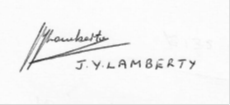 31 January 2022DoctorNick GentConsultant in Health Protection
Emergency Response DepartmentPublic Health England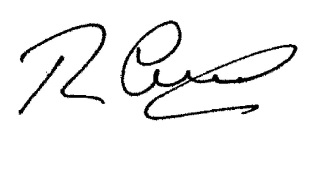 31 January 2022Registered NurseKelly StokerLead Immunisation Nurse Specialist, Immunisation and Vaccine Preventable Diseases Division, UKHSA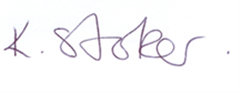 31 January 2022NamePostRuth Milton (Chair)Senior Medical Adviser, Consultant in Public Health, Emergency Response Department, UKHSANicholas AigbogunConsultant in Communicable Disease Control, Yorkshire and Humber Health Protection Team, UKHSADiane Ashiru-OredopeLead Pharmacist, HCAI, Fungal, AMR, AMU & Sepsis Division, UKHSATim BrooksConsultant Medical Microbiologist / Virologist, UKHSARosie FurnerCommunity Services Pharmacist, East Sussex Healthcare NHS TrustJo JenkinsSpecialist Pharmacist (Patient Group Directions), Medicines Use and Safety Division, NHSEIMichelle JonesPrincipal Medicines Optimisation Pharmacist, NHS Bristol North Somerset and South Gloucestershire CCGCraig PrenticeAdvanced Paramedic Practitioner, Surrey and Sussex Healthcare NHS TrustRohini ManuelConsultant Medical Microbiologist, UKHSAAuthorised for use by the following organisations and/or servicesLimitations to authorisationFor instance any local limitations the authorising organisation feels they need to apply in-line with the way services are commissioned locally. This organisation does not authorise the use of this PGD by ….                                                                                                        Organisational approval (legal requirement)Organisational approval (legal requirement)Organisational approval (legal requirement)Organisational approval (legal requirement)RoleName SignDateComplete eg NHSEI Governance Lead, Medical DirectorAdditional signatories according to locally agreed policyAdditional signatories according to locally agreed policyAdditional signatories according to locally agreed policyAdditional signatories according to locally agreed policyRoleName SignDateQualifications and professional registration To be completed  by the organisation authorising the PGD. For instance:nurses currently registered with the Nursing and Midwifery Council (NMC).pharmacists currently registered with the General Pharmaceutical Council (GPhC).Additional registered healthcare professionals to be added by organisation authorising the PGDThe practitioners above must also fulfil the Additional requirements detailed below. Check Section 2 Limitations to authorisation to confirm whether all practitioners listed above have organisational authorisation to work under this PGDAdditional requirementsAdditionally, practitioners:must be authorised by name as an approved practitioner under the current terms of this PGD before working to itmust have undertaken appropriate training for working under PGDs for supply/administration of medicinesmust have undertaken training appropriate to this PGDmust be competent in the use of PGDs (see NICE Competency framework for health professionals using PGDs).must be familiar with the product and alert to changes in the Summary of Product Characteristics (SPC)must be competent to assess the individual and discuss treatment optionsmust have access to the PGD and associated online resources.should fulfil any additional requirements defined by local policyinsert any additional requirementsThe individual practitioner must be authorised by name, under the current version of this PGD before working according to itContinued training requirementsInsert any continued training requirementsClinical condition or situation to which this PGD appliesA further supply of ciprofloxacin following a known or suspected deliberate release of tularemiaCriteria for inclusionChildren aged from 4 weeks to less than 12 years of age, following a known or suspected deliberate release of tularemia who have already received ten days’ supply of antibiotics for the known or suspected exposure The benefits of using ciprofloxacin to prevent the onset of disease outweigh the potential risks of using this medicine in children who should be given ciprofloxacin in the situation criteria set out aboveIndividuals with the following conditions are included because the benefits of taking the medicine outweigh any risks, but provide the recommended advice given under the Cautions section:History of tendon disorder related to quinolone useConditions with risk factor for QT interval prolongationHistory of epilepsyMyasthenia gravisVitamin K antagonist concomitant treatment (warfarin, phenindione and acenocoumarol)Renal impairment – CKD stages 1-5Other medicationsCriteria for exclusionIndividuals are excluded from this PGD if:They are aged 12 years or overThey are less than 4 weeks of ageThey are known to be outside of weight range for age  They have a known history of severe allergic reaction to ciprofloxacin, other quinolones or to any of the listed excipientsThey have experienced side effects while taking the initial ten days’ supply of ciprofloxacinThey are taking tizanidineCautions including any relevant action to be takenContinued overleafCautions including any relevant action to be taken(continued)Ciprofloxacin must be offered in all cases where a  known or suspected deliberate release of tularemia may have occurred, unless there are life-threatening contra-indications not to do soSupply the chemoprophylaxis to individuals with the conditions listed below, because the benefits of taking the medicine outweigh any risks, but provide affected individuals the recommended advice overleafHistory of tendon disorder related to quinolone use:Advise to self-monitor for tendinitis. If tendinitis occurs, switch to doxycycline (see Doxycycline PGD) or, if contraindicated, refer to supervising doctor as soon as reasonably possible.Conditions with risk factor for QT interval prolongation:acute myocardial infarctionbradycardiacongenital long QT syndromeheart failure with reduced left ventricular ejectionhistory of symptomatic arrhythmiasWarn to self-monitor for any exacerbation of symptoms. If there is an exacerbation of symptoms, switch to doxycycline (see Doxycycline PGD) or, if contraindicated, refer to supervising doctor immediately. History of epilepsy:Warn to self-monitor for any increase in frequency or severity of seizures. If an increase in frequency or severity of seizures occurs, switch to doxycycline (see Doxycycline PGD) or, if contraindicated, refer to supervising doctor as soon as reasonably possible.Myasthenia gravis:Warn to self-monitor for any increase severity of disease. If an increase in severity of disease occurs, switch to doxycycline (see Doxycycline PGD) or, if contraindicated, refer to supervising doctor soon as reasonably possible.Vitamin K antagonist concomitant treatment (warfarin, phenindione and acenocoumarol):Warn individual of increased risk of bleeding. Check INR and adjust dose of anticoagulant treatment weekly if necessary, as advised by an anticoagulant clinic or prescriber during long term ciprofloxacin use.6.   Renal impairment:For all individuals with any severity of renal impairment, check  with supervising doctor. If a different dose or alternative antibiotic is required, this is not covered under this PGD and a Patient Specific Direction (PSD) will be required.7.   Other medications:On the balance of risk to benefit, individuals taking medications which might interact with ciprofloxacin should normally receive chemoprophylaxis with ciprofloxacin if exposed to a biological agent. This includes methotrexate, theophylline, phenytoin, ciclosporin, clozapine and zolpidem. If a clinically significant interaction occurs or is reported, consider doxycycline (see Doxycycline PGD)Action to be taken if the patient or carer declines treatmentContinued overleafAction to be taken if the patient or carer declines treatment (continued)Refer the individual to the supervising doctorAdvise the individual or their parent or carer of the possible consequences of declining prophylaxis and of alternative optionsAdvise about the protective effects of the prophylaxis, risks of infection, and disease complicationsAdvise on the need for vigilance for symptoms of the potential disease, recognising symptoms and the need to seek urgent medical attention should symptoms occurDocument the advice given and the decision reachedAction to be taken if the patient is excludedExplain why they have been excludedIf they are aged 12 years or over, refer to the Ciprofloxacin 500mg tablet PGDIf they are aged less than 4 weeks of age, refer to the supervising doctorIf the child is under weight for their age range, refer to the supervising doctor. If a different dose of ciprofloxacin for their age range is required, a PSD will be needed.If they have a known history of severe allergic reaction to ciprofloxacin, other quinolones or to any of the listed excipients, they have experienced side effects while taking the initial ten days’ supply of ciprofloxacin or they are taking tizanidine, consider doxycycline (see Doxycycline PGD). If doxycycline is excluded, refer the individual to the supervising doctor. Note: Tularemia is not sensitive to penicillins such as amoxicillin or co-amoxiclavName, strength & formulation of drugCiprofloxacin 100mg tablets, 250mg tablets, 500mg tablets, 250mg in 5ml suspensionCiprofloxacin 100mg tablets, 250mg tablets, 500mg tablets, 250mg in 5ml suspensionLegal categoryPrescription Only Medicine (POM)Prescription Only Medicine (POM)Black Triangle NoNoOff-label useYes:  ciprofloxacin is not licensed for use in tularemia. UK national guidance recommends its useWhere a product is recommended off-label consider, as part of the consent process, informing the individual/carer that the product is being offered in accordance with national guidance but that this is outside the product licenceYes:  ciprofloxacin is not licensed for use in tularemia. UK national guidance recommends its useWhere a product is recommended off-label consider, as part of the consent process, informing the individual/carer that the product is being offered in accordance with national guidance but that this is outside the product licenceRoute / method of administrationOralTablets to be swallowed whole with water, as this will help to prevent the formation of tiny crystals in the urine (crystalluria), and preferably on an empty stomachOralTablets to be swallowed whole with water, as this will help to prevent the formation of tiny crystals in the urine (crystalluria), and preferably on an empty stomachDose and frequency of administrationDoses to be taken twice a day - see dosage table below. Doses to be taken twice a day - see dosage table below. Duration of treatmentFour (4) days (total length of course 14 days)Note: these individuals have previously received an initial ten day supplyFour (4) days (total length of course 14 days)Note: these individuals have previously received an initial ten day supplyQuantity to be supplied / administeredNOTE: reconstituted ciprofloxacin suspension has a 14 day shelf life. Each bottle of suspension must be discarded 14 days after reconstitution. Suspension: 1 x 100ml should be supplied per child irrespective of dose.100mg tablets: Children aged 2 years to less than 4 years of age: 16 tablets 250mg tablets: Children aged 4 years to less than 8 years of age: 8 tablets Children aged 8 years to less than 12 years of age: 16 tablets500mg tablets: Children aged 8 years to less than 12 years of age: 8 tabletsWhen supplying under a PGD, this must be a complete manufacturer’s original pack or over-labelled pre-packs. The individual’s name, the date and additional instructions must be written on the label at the time of supply. As split packs cannot be supplied, if an over-supply is required, individuals must be advised to take any remaining medicine to a community pharmacy for destruction.NOTE: reconstituted ciprofloxacin suspension has a 14 day shelf life. Each bottle of suspension must be discarded 14 days after reconstitution. Suspension: 1 x 100ml should be supplied per child irrespective of dose.100mg tablets: Children aged 2 years to less than 4 years of age: 16 tablets 250mg tablets: Children aged 4 years to less than 8 years of age: 8 tablets Children aged 8 years to less than 12 years of age: 16 tablets500mg tablets: Children aged 8 years to less than 12 years of age: 8 tabletsWhen supplying under a PGD, this must be a complete manufacturer’s original pack or over-labelled pre-packs. The individual’s name, the date and additional instructions must be written on the label at the time of supply. As split packs cannot be supplied, if an over-supply is required, individuals must be advised to take any remaining medicine to a community pharmacy for destruction.Additional informationCiprofloxacin suspension is the preferred formulation for young children because the tablets have a bitter tasteThe suspension must be reconstituted according to the manufacturer’s instructions before handing to parent/carer or other responsible personSupply an oral syringe with the suspension and instructions for using the syringeTablets (not suspension) should be issued to children aged 4 years and older unless they have medically confirmed swallowing difficultiesThe suspension should not be administered through a naso-gastric tube because of the risk of blocking the tube. Refer to the supervising doctorAs the reconstituted suspension only lasts 14 days, any remaining solution to be taken to a community pharmacy for destructionCiprofloxacin suspension is the preferred formulation for young children because the tablets have a bitter tasteThe suspension must be reconstituted according to the manufacturer’s instructions before handing to parent/carer or other responsible personSupply an oral syringe with the suspension and instructions for using the syringeTablets (not suspension) should be issued to children aged 4 years and older unless they have medically confirmed swallowing difficultiesThe suspension should not be administered through a naso-gastric tube because of the risk of blocking the tube. Refer to the supervising doctorAs the reconstituted suspension only lasts 14 days, any remaining solution to be taken to a community pharmacy for destructionStorageStore in original container below 25 oCReconstituted suspension may be stored in a refrigeratorStore in original container below 25 oCReconstituted suspension may be stored in a refrigeratorDisposalAny unused product or waste material should be disposed of in accordance with local arrangements.Any unused product or waste material should be disposed of in accordance with local arrangements.Drug interactionsContinued overleafDrug interactions(continued)Individuals taking tizanidine are excluded from this PGDOn the balance of risk to benefit, individuals taking other medications which might interact with ciprofloxacin should normally receive chemoprophylaxis with ciprofloxacin if exposed to a biological agent. This includes methotrexate, theophylline, phenytoin, ciclosporin, clozapine and zolpidem.  If a clinically significant interaction occurs or is reported, consider doxycycline (see Doxycycline PGD).See Cautions for advice for individuals taking vitamin K analoguesA detailed list of drug interactions is available in the SPCIndividuals taking tizanidine are excluded from this PGDOn the balance of risk to benefit, individuals taking other medications which might interact with ciprofloxacin should normally receive chemoprophylaxis with ciprofloxacin if exposed to a biological agent. This includes methotrexate, theophylline, phenytoin, ciclosporin, clozapine and zolpidem.  If a clinically significant interaction occurs or is reported, consider doxycycline (see Doxycycline PGD).See Cautions for advice for individuals taking vitamin K analoguesA detailed list of drug interactions is available in the SPCIdentification & management of adverse reactionsMost commonly nausea and diarrhoeaCiprofloxacin may affect reaction times and may make the child less alertOther side effects are classified as uncommon to very rareIf any side effects become serious severe or prolonged, or if the parent / carer notices any side effects not listed in the Patient Information leaflet, children should not stop antibiotic treatment,  but the parent/ carer should contact their GP or pharmacistTendon inflammation and rupture may occur with ciprofloxacin. Such reactions have been observed particularly in those treated concurrently with corticosteroids. If there is pain or inflammation, individuals should not stop antibiotic treatment, but must see their GP at the earliest opportunity to change to doxycycline.A detailed list of adverse reactions is available in the SPC  Most commonly nausea and diarrhoeaCiprofloxacin may affect reaction times and may make the child less alertOther side effects are classified as uncommon to very rareIf any side effects become serious severe or prolonged, or if the parent / carer notices any side effects not listed in the Patient Information leaflet, children should not stop antibiotic treatment,  but the parent/ carer should contact their GP or pharmacistTendon inflammation and rupture may occur with ciprofloxacin. Such reactions have been observed particularly in those treated concurrently with corticosteroids. If there is pain or inflammation, individuals should not stop antibiotic treatment, but must see their GP at the earliest opportunity to change to doxycycline.A detailed list of adverse reactions is available in the SPC  Reporting procedure of adverse reactionsAll suspected adverse reactions in children be reported using the Yellow Card system or search for MHRA Yellow Card in the Google Play or Apple App StoreAny serious adverse reaction to the drug should be documented in the individual’s recordAlert the supervising doctor in the event of a serious adverse reaction, document in the individual’s record and inform the individual’s GPWritten information to be given to patient or carerSupply marketing authorisation holder's patient information leaflet (PIL)The additional information leaflet covering the use of ciprofloxacin in response to known or suspected exposure to a biological agent should also be providedAn information leaflet explaining how to use and clean the oral syringePatient advice /follow up treatmentContinued overleafPatient advice /follow up treatment(continued)Explain the treatmentEnsure the parent / carer is aware of the need for the child to maintain adequate fluid intakeAdvise the parent / carer the child should:not take  indigestion remedies or medicines containing calcium, magnesium, aluminium, iron or zinc, 1-2 hours before or 4 hours after  taking the medicinenot take with dairy products (for instance milk, yoghurt) or mineral-fortified fruit-juice (for instance calcium-fortified orange juice)space the doses evenly throughout the day keep taking the medicine until the course is finished, unless they are told to stopFor suspension: Inform the parent / carer there will be suspension remaining after the 4 days and to take the remaining unused suspension after the 4 days to a community pharmacy for disposal.For tablets: Inform the parent / carer:these should be swallowed whole with water, as this will help to prevent the formation of tiny crystals in the urine (crystalluria), and preferably on an empty stomachany unused tablets should be taken to a community pharmacy for disposalInform the parent / carer for babies receiving milk feeds, to space the doses in the mid period between expected feed times of possible side effects and their managementto read the PIL leaflet before giving the antibiotic and to seek medical advice if side effects, including painful or inflamed joints, or any other unexplained side effects on health are experienced that the medicine can make the skin more sensitive to direct sunlight. Children should avoid exposure to excessive sunlight or use high SPF sunblock if prolonged exposure to the sun is unavoidableFor individuals with conditions listed in the Cautions section, provide the additional recommended adviceLocal arrangements must ensure that contact is made between the designated centre and all parents / carers to discuss further supplies of ciprofloxacin or an alternative antibiotic, where appropriateRecordsContinued overleafRecords(continued)Record: whether valid informed consent was given  name of individual, address, date of birth, weight if known, and GP with whom the individual is registered (or record where an individual is not registered with a GP)name of member of staff who supplied the product  name and brand of product date of supply dose, form and route of administration of product quantity supplied batch number and expiry date advice given including advice given if excluded or declines treatment record supplied via PGDrecords should be signed and dated All records should be clear, legible and contemporaneousContact details for the individual must be recorded. Local arrangements must ensure that contact is made between the designated centre and all individuals to discuss further supplies of ciprofloxacin or an alternative antibiotic, where appropriate.A computerised or manual record of all individuals receiving treatment under this PGD should also be kept for audit purposes in accordance with local policy. All records should be clear, legible and contemporaneous.Key references Ciprofloxacin Summary of Product Characteristics accessed December 2021 Chemical, biological, radiological and nuclear incidents: clinical management and health protection  2018 British National Formulary for Children (BNFc) accessed December 2021NICE Medicines Practice Guideline 2 (MPG2): Patient Group Directions updated 27 March 2017   NICE MPG2 Patient group directions: competency framework for health professionals using patient group directions updated 27 March 2017 Health Technical Memorandum 07-01: Safe Management of Healthcare Waste. Department of Health 20 March 2013  